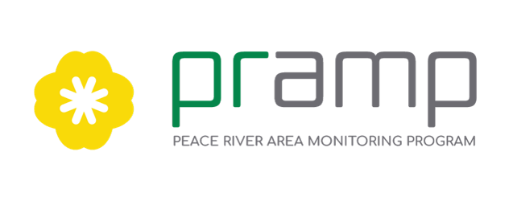 PRAMP Technical Working GroupAGENDAMay 3, 20231:00 p.m. - 3:00 p.m. Chair: Karla ReesorVia Zoom:https://us02web.zoom.us/j/84691167886?pwd=MzRRY1dmNHJZZkNvcTJydTkrR3ZTdz09Meeting ID: 846 9116 7886Passcode: 105410 (see calendar invitation for phone-in details)TimeDiscussionLeaderPackage IDDesired Endpoint1.0Opening1:001.1IntroductionsAll1.2Adoption of AgendaKarlaAReview and approve.1.3Adoption of Minutes: August 31, 2022November 10, 2022KarlaBCReview and accept.1.4Follow-up on action listKarlaB & CReview and report on action items.2.0Standing Business1:102.1Administration & PlanningOSM 2023-24 Hiring Field Operations Assistant (FOA)Mike, LilyDFor information: Update on OSM planning, next steps in 2023-24 cycle, timeline to hire new FOA.1:202.2Regional Monitoring ProgramReview Dashboard ReportsJanuary 2023February 2023March 2023Lily, MikeEFGFor information: Collectively review monitoring data and operations information.3.0New Business1:403.1Portable AQHI Station Redeployment Review portable station policy, matrixReview consultation process, new deployment considerations, and online survey questionsPresent timeline and next stepsMike, LilyH & IJFor information and discussion:  Review consultation process, key dates, proposed timeline, and next steps.   For Decision: Meeting date to review and evaluate proposed location(s).2:403.2Data Vulnerability Presentation Ransomware attack at PRAMP’s 842 Station** Time Permitting **Mike, LilyKFor information: Recap presentation by PRAMP for AAC-Technical Committee about ransomware attack, lessons learned, etc.4.0Closure2:554.1Round tableAll3:004.2AdjournmentKarla